Акционерное общество «РТ-Регистратор»  www.rtreg.ru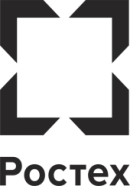 РАСПОРЯЖЕНИЕ ЭМИТЕНТА О СНЯТИИ ОБРЕМЕНЕНИЯ ЦЕННЫХ БУМАГ ОБЯЗАТЕЛЬСТВАМИПО ИХ ПОЛНОЙ ОПЛАТЕФорма 03.9ЭМИТЕНТ:_____________________________________________________________________________________________________________________________________________________________________________________________________________________________________                    (полное наименование эмитента)Настоящим поручаю внести в реестр запись по лицевому счету зарегистрированного лица: о снятии обременения акций обязательством по их полной оплате о зачислении акций (не полностью оплаченных в срок) на казначейский счет эмитента            3.  Данные о ценных бумагах:           4.  Основания для внесения записи в реестр:   Подпись лица, подавшего Распоряжение: ____________________________________________________________________________(Ф.И.О., полное наименование юридического лица, подпись.)			Регистратор: Вх. № ___________________________________дата, ФИО, должность, подписьИсполнение: _____________________________________дата, ФИО, должность, подпись2.  Данные о зарегистрированном лице:2.  Данные о зарегистрированном лице:2.  Данные о зарегистрированном лице:2.  Данные о зарегистрированном лице:2.  Данные о зарегистрированном лице:2.  Данные о зарегистрированном лице:№ лицевого счета владелец номинальный держатель номинальный держатель номинальный держатель доверительный управляющий доверительный управляющий номинальный держатель центральный депозитарий номинальный держатель центральный депозитарийФ.И.О. / Полное наименование: Ф.И.О. / Полное наименование: Наименование документа (вид)Наименование документа (вид)Наименование документа (вид)Серия, номер (ОГРН)Серия, номер (ОГРН)Серия, номер (ОГРН)Дата выдачи/присвоенияДата выдачи/присвоенияНаименование органа, осуществившего выдачу/регистрацию документа (удалить)Наименование органа, осуществившего выдачу/регистрацию документа (удалить)Наименование органа, осуществившего выдачу/регистрацию документа (удалить)Код подразделенияНаименование органа, осуществившего выдачу/регистрацию документа (удалить)Наименование органа, осуществившего выдачу/регистрацию документа (удалить)Наименование органа, осуществившего выдачу/регистрацию документа (удалить)Вид (наименование),категория (тип)Регистрационный номер выпуска ЦБ (индивидуальный код дополнительного выпуска при наличии)Вид (наименование),(акции)категория (тип)(обыкновенные/привилегированные)Регистрационный номер выпуска ЦБ (индивидуальный код дополнительного выпуска при наличии)Количество   ____________________(_____________________________________________________________________) шт.                                                                                                                                            (прописью) Количество   ____________________(_____________________________________________________________________) шт.                                                                                                                                            (прописью) Количество   ____________________(_____________________________________________________________________) шт.                                                                                                                                            (прописью) Количество   ____________________(_____________________________________________________________________) шт.                                                                                                                                            (прописью) Количество   ____________________(_____________________________________________________________________) шт.                                                                                                                                            (прописью) Количество   ____________________(_____________________________________________________________________) шт.                                                                                                                                            (прописью) неполная оплата акций/выполнение зарегистрированным лицом обязательства по полной оплате акций, приобретаемых  на основании __________________________________________________________________________________________________________________________________________________________________________________________________________________________________________________________________________________________________________________________________________ от _________________20___ г.                        ссылка на решение (договор), на основании которого осуществлялось размещение (распределение при учреждении)предусмотрен срок оплаты до     _______._____.____________ г.денежные средства внесены до ______.______.___________ г.М.П.___________________________________________________________________ 	Должность, Ф.И.О., подпись уполномоченного лица эмитентаПодпись _________________________________________________________________________________________указать Ф.И.О. лица (лиц)совершена в присутствии работника Регистратора_________________________/___________________________________________________/     Дата                 (подпись)                                                        (Ф.И.О.)Доверенность №  ________________________________  дата ________________________________